PUT THE TITLE OF PAPER HERE, IN CAPITAL LETTER (UPPERCASE) WITHOUT LINE SEPARATION AbstractAbstract with no more than 350 words should be supplied to reflect the content of the paper. A concise and factual abstract is required. Background. Provide context or background for the study and state the study’s primary objective or hypothesis in 1–6 sentences. Also, please explain the previous research/program what other people do or what you have done before. Author include hypothesis (if any) which explained the tentative of result. Methods. Describe the basic procedures used during the study, including selection of study subjects, observational, analytical methods, and define the primary outcomes. Results and discussions. Summarize the main findings, including specific effect sizes and their statistical significance, if possible. Include (if relevant) the number of participants in each group, the primary outcome for each group, and any significant adverse events or side effects. Also, please explain relation between your theory and your result in your article. Conclusion. In 1–2 sentences, state the principal conclusions, emphasizing new and important aspects of the study or observations in aspect of your research. An abstract is often presented separately from the article, so it must be able to stand-alone. For this reason, References should be avoided. Also, non-standard or uncommon abbreviations should be avoided, but if essential they must be defined at their first mention in the abstract itself.Keywords: 	Alphabetically sorted; Maximum 6 keywords; Separated by semicolon (;)Before we begin, we will inform you the information about the journal. Journal of Environmental Science and Sustainable Development has 4 types of manuscript that Author should follow, such as Original Research article, Review article, Opinion article, and Case-based article.Original Research article (5000 to 8000 words, excluding references). A full length original empirical research, mainly following this order: introduction, methods, results and discussion, conclusions, and references, an accurate description of research and an objective and comprehensive discussion of the results are highly encouraged.Review article (4000 to 7000 words, excluding references). A comprehensive and critical literature review (includes organizing, integrating, and evaluating) of the latest published research, meta-analysis and systemic reviews are highly encouraged.Opinion article (3000 to 7000 words, excluding references). A commentary, analysis, and argument on a specified issue, reliable and accountable data and its valid sources are highly encouraged.Case-based article (3000 to 5000 words, excluding references). A technical and practical article focuses on a single but unique case study, mainly has briefer introduction, less theoretical studies, focused methodology, and deep technical outcomes.1.	IntroductionProvide an adequate background, context of the problems based on the literature review. State the objectives of the work and emphasize the originality (state of the art). The first paragraph of a section or subsection should not be indented; subsequent paragraphs should be indented like the following paragraph. In the end of this section, please also briefly state the structure of paper, starting from Title up to References. Please follow this citation style: Citation should be in following style: (Julio, 2018), (Ahmed & Saleh, 2017), (Gretz et al., 2017), (Fowler et al., 2018a; Fowler et al., 2018b), (Joe et al., 2014; Dexler, 2016; Adams, 2018). There is no theoretical background section in this manuscript. But you must input your theoretical background on Introduction section. Theoretical background contains previous theories as the basis of research and the temporary hypothesis. The theory can be in the form of scientific articles, articles in journals, textbooks, or other sources of scientific writing. This theory will be used to provide state of the art of your manuscript from research problems that have been proposed. After the theories are mentioned and discussed, you need to form a problem that show why this manuscript is important, existing gaps, previous research and you as an Author must write the purpose of the manuscript. Introduction text - Introduction text - Introduction text - Introduction text - Introduction text - Introduction text - Introduction text - Introduction text - Introduction text - Introduction text. Introduction text - Introduction text - Introduction text - Introduction text - Introduction text.2.	MethodsProvide sufficient detail methods to allow the work to be reproduced. Methods already published should be indicated by a reference: only relevant modifications should be described. Methods are the means used by the author to answer the existing research problem. The method must clear with the location and time of the research, the population and sample of the research, the research variables and the research data.  Describe the basic procedures used during the study, including selection of study subjects and observational and analytical methodsMethodology text - methodology text - methodology text -methodology text - methodology text - methodology text -methodology text - methodology text - methodology text - Methodology text -methodology text - methodology text - methodology text - methodology text. Methodology text -methodology text - methodology text - methodology text - Methodology text -methodology text - methodology text - methodology text - methodology text.3.	Results and DiscussionsResult and discussion contain results obtained by the author during the research. The results of the research submitted in advance as a whole, which continues by doing the process of discussion. Result and discussion of your manuscript also interconnected with your theory that used. The discussion is presented systematically from general, then leads to the specific. Presentation of the research can be done with the help of tables, drawings/graphs, maps/plans, and schemes. Minimum of your explanation on this chapter is range 40% to 50% of your manuscriptResults should be clear and concise. Results should be clear and concise Results should be clear and concise. Results should be clear and concise. Discussion must explore the significance of the results of the work. Adequate discussion or comparison of the current results to the previous similar published articles is recommended to shows the positioning of the present research (if available).The figure number and caption should be typed below the illustration in 10 pt and centered. If the figures get on other sources, write the name of source below the figures, left justified. The figures on your manuscript must send separately from your manuscript with high resolution. Below is an example which the authors may find useful.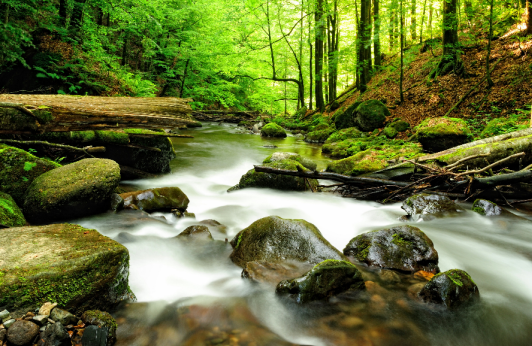 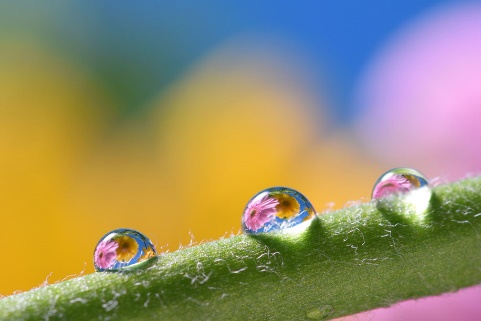 Figure. 1 (a) first picture; (b) second picture(Source: An Example of Source. Year of Source)Result text - Result text - Result text - Result text - in Figure 1. Result text -Result text - Result text - Result text - Result text - Result text -Result text - Result text - Result text - Result text - Result text -Result text - Result text - Result text - Result text - Result text -Result text - Result text - Result text - Result text (Table 1).Table 1. Number of receptors in each container(Source: An Example of Source. Year of Source)Result text -Result text - Result text - Result text - Result text - in Figure 1. Result text -Result text - Result text - Result text - Result text - Result text -Result text - Result text - Result text - Result text - Result text -Result text - Result text - Result text - Result text - Result text -Result text - Result text - Result text - Result text.Formulae should be numbered consecutively throughout the manuscript as Equation 1. In cases where the derivation of formulae has been abbreviated, it is of great help to the reviewers if the full derivation can be presented on a separate sheet (not to be published). Formulae should be centred and numbered.		 (1)Discussion text - Discussion text - Discussion text - Discussion text - Discussion text - Discussion text - Discussion text - Discussion text - Discussion text - Discussion text - Discussion text - Discussion text - Discussion text - Discussion text - Discussion text - Discussion text - Discussion text - Discussion text - Discussion text - Discussion text - Discussion text - Discussion text - Discussion text - Discussion text - Discussion text - Discussion text.4.	ConclusionThe main conclusion of the study may be presented in a short conclusions section, which may stand-alone. It should not repeat the results, instead provide significant findings and contribution of the study. To close this section, state some important limitations of research, followed by potential future research regarding the issue. This conclusion is maximum 4 paragraphConclusion text - Conclusion text - Conclusion text - Conclusion text - Conclusion text - Conclusion text - Conclusion text - Conclusion text - Conclusion text - Conclusion text - Conclusion text - Conclusion text - Conclusion text - Conclusion text - Conclusion text - Conclusion text - Conclusion text - Conclusion text - Conclusion text - Conclusion text - Conclusion text - Conclusion text - Conclusion text - Conclusion text - Conclusion text - Conclusion text - Conclusion text.Conclusion text - Conclusion text - Conclusion text - Conclusion text - Conclusion text - Conclusion text - Conclusion text - Conclusion text - Conclusion text - Conclusion text - Conclusion text - Conclusion text - Conclusion text - Conclusion text - Conclusion text - Conclusion text - Conclusion text - Conclusion text - Conclusion text - Conclusion text - Conclusion text - Conclusion text - Conclusion text - Conclusion text - Conclusion text - Conclusion text - Conclusion text.Conclusion text - Conclusion text - Conclusion text - Conclusion text - Conclusion text - Conclusion text - Conclusion text - Conclusion text - Conclusion text - Conclusion text - Conclusion text - Conclusion text - Conclusion text - Conclusion text - Conclusion text - Conclusion text - Conclusion text - Conclusion text - Conclusion text - Conclusion text - Conclusion text - Conclusion text - Conclusion text - Conclusion text - Conclusion text - Conclusion text - Conclusion text.ReferencesMeanwhile, references should be in APA style constructed with Mendeley. For more information, please check https://open.mendeley.com/use-citation-style/apaFor example:JOURNAL ARTICLE Grady, J. S., Her, M., Moreno, G., Perez, C., & Yelinek, J. (2019). Emotions in storybooks: A comparison of storybooks that represent ethnic and racial groups in the United States. Psychology of Popular Media Culture, 8(3), 207-217. https://doi.org/10.1037/ppm0000185 Parenthetical citation: (Grady et al., 2019) Narrative citation: Grady et al. (2019) JOURNAL ARTICLE WITH AN ARTICLE NUMBER Jerrentrup, A., Mueller, T., Glowalla, U., Herder, M., Henrichs, N., Neubauer, A., & Schaefer, J. R. (2018). Teaching medicine with the help of “Dr. House.” PLoS ONE, 13(3), Article e0193972. https://doi.org/10.1371/journal.pone.0193972 Parenthetical citation: (Jerrentrup et al., 2018) Narrative citation: Jerrentrup et al. (2018) JOURNAL ARTICLE WITH MISSING INFORMATION Missing Volume Number Stegmeir, M. (2016). Climate change: New discipline practices promote college access. The Journal of College Admission, (231), 44-47. https://www.nxtbook.com/ygsreprints/NACAC/nacac_jca_spring2016/#/46 Missing Issue Number Sanchiz, M., Chevalier, A., & Amadieu, F. (2017). How do older and young adults start searching for information? Impact of age, domain knowledge and problem complexity on the different steps of information searching. Computers in Human Behavior, 72, 67-78. https://doi.org/10.1016/j.chb.2017.02.038 Missing Page or Article Number Butler, J. (2017). Where access meets multimodality: The case of ASL music videos. Kairos: A Journal of Rhetoric, Technology, and Pedagogy, 21, 1. http://technorhetoric.net/21.1/topoi/butler/index.html Parenthetical citation: (Butler, 2017; Sanchiz et al., 2017; Stegmeir, 2016) Narrative citation: Butler (2017), Sanchiz et al. (2017), and Stegmeir (2016) NEWSPAPER ARTICLE REFERENCES Carey, B. (2019, March 22). Can we get better at forgetting? The New York Times. https://www.nytimes.com/2019/03/22/health/memory-forgetting-psychology.html Harlan, C. (2013, April 2). North Korea vows to restart shuttered nuclear reactor that can make bomb-grade plutonium. The Washington Post, A1, A4. Stobbe, M. (2020, January 8). Cancer death rate in U.S. sees largest one-year drop ever. Chicago Tribune. Parenthetical citation: (Carey, 2019; Harlan, 2013; Stobbe, 2020) Narrative citation: Carey (2019), Harlan (2013), and Stobbe (2020) BOOK McKibbin, B. (2007). Deep economy: The wealth of communities and the durable future. Times Book/Henry Hold and Co. CHAPTER IN AN EDITED BOOK Pigg, K. E., & Bradshaw, T. K., (2003). Catalytic community development: A theory of practice for changing rural society. In D. L. Brown & L. E. Swanson (Eds.), Challenges for rural America in the twenty-first century (pp. 385-396). Pennsylvania State University Press. Parenthetical citation: (McKibbin, 2008; Pigg & Bradshaw, 2003) Narrative citation: McKibbin, 2008, and Pigg & Bradshaw, 2003 CONFERENCE PRESENTATIONS AND PROCEEDING Conference PresentationsEvans, A. C., Jr., Garbarino, J., Bocanegra, E., Kinscherff, R. T., & Márquez-Greene, N. (2019, August 8–11). Gun violence: An event on the power of community [Conference presentation]. APA 2019 Convention, Chicago, IL, United States. https://convention.apa.org/2019-video Parenthetical citation: (Evans et al., 2019) Narrative citation: Evans et al. (2019) Abstract of a Conference Precentation Cacioppo, S. (2019, April 25–28). Evolutionary theory of social connections: Past, present, and future [Conference presentation abstract]. Ninety-ninth annual convention of the Western Psychological Association, Pasadena, CA, United States. https://westernpsych.org/wp-content/uploads/2019/04/WPA-Program-2019-Final-2.pdf Parenthetical citation: (Cacioppo, 2019) Narrative citation: Cacioppo (2019) Conference Proceedings published in a JournalConference proceedings published in a journal follow the same format as journal articles Duckworth, A. L., Quirk, A., Gallop, R., Hoyle, R. H., Kelly, D. R., & Matthews, M. D. (2019). Cognitive and noncognitive predictors of success. Proceedings of the National Academy of Sciences, USA, 116(47), 23499–23504. https://doi.org/10.1073/pnas.1910510116 Parenthetical citation: (Duckworth et al., 2019) Narrative citation: Duckworth et al. (2019) Conference Proceedings published as a whole BookConference proceedings published as a whole book follow the same reference format as whole edited books. Kushilevitz, E., & Malkin, T. (Eds.). (2016). Lecture notes in computer science: Vol. 9562. Theory of cryptography. Springer. https://doi.org/10.1007/978-3-662-49096-9 Parenthetical citation: (Kushilevitz & Malkin, 2016) Narrative citation: Kushilevitz and Malkin (2016) Conference Proceedings published as a Book ChapterThe format for conference proceedings published as an edited book chapter is the same as for edited book chapters. Bedenel, A.-L., Jourdan, L., & Biernacki, C. (2019). Probability estimation by an adapted genetic algorithm in web insurance. In R. Battiti, M. Brunato, I. Kotsireas, & P. Pardalos (Eds.), Lecture notes in computer science: Vol. 11353. Learning and intelligent optimization (pp 225-240). Springer. https://doi.org/10.1007/978-3-030-05348-2_21 Parenthetical citation: (Bedenel et al., 2019) Narrative citation: Bedenel et al. (2019)An example of a column headingColumn A (t)Column B (t)And an entry12And another entry34And another entry56